MAXBIKE MISTROVSTVÍ PLANETYSOBOTA A NEDĚLE 25. - 26. 11. 2017MISTROVSTVÍ ČESKÉ REPUBLIKY 2017Bodovací závod jednotlivců kategorie mužiVylučovací závod všech kategoriíČESKÝ POHÁR MLÁDEŽE A ŽEN 2017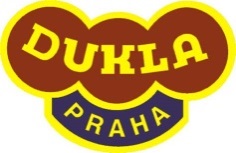 pořadatel: 	TJ Dukla Praha z.s., ASC Dukla Praha ve spolupráci s Českým svazem cyklistikymísto:		krytý velodrom Českého svazu cyklistiky, Nad Hliníkem 4, Praha 5 - Motoldatum a čas:	sobota 25. listopadu 2017 od 11:00 hod.		neděle 26. listopadu 2017 od 10:00 hod.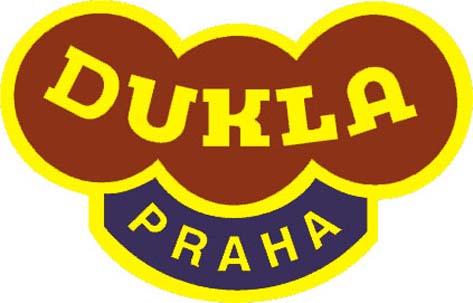 ředitel:		Josef Kratina (+420608461542)hl. rozhodčí:	Mgr. Markéta Jandová (+420737316874)		rozhodčí sbor bude jmenovitě delegován hlavními rozhodčímipřihlášky:	systém www.cyklovysledky.cz		v kopii na csc.kratina@seznam.cz		!nejpozději do pondělí 20. listopadu 2017, na pozdější přihlášky nebude brán zřetel!prezentace:		sobota 25. listopadu 2017 od 8:30 do 9:30 hod.soutěže:	žáci 		MČR vylučovačka + ČP Omnium (scratch, prven., vyluč., bodovač.) + ČP madison	žky, ktky	MČR vylučovačka + ČP Omnium (scratch, prven., vyluč., bodovač.) + ČP madison			kadeti 		MČR vylučovačka + ČP Omnium (scratch, prven., vyluč., bodovač.) + ČP madisonjunioři 		MČR vylučovačka + ČP Omnium (scratch, prven., vyluč., bodovač.) + ČP madison		jorky, ženy 	MČR vylučovačka + ČP Omnium (scratch, prven., vyluč., bodovač.) + ČP madison			muži 		MČR vylučovačka + bodov. záv. jedn., vlož. záv. ve sprintu a stíhačce jedn. na 4kmstartují:	ČP mládeže + MČR v kategorii muži a ženy všichni řádně přihlášení závodníci		MČR mládeže závodníci nominovaní dle postup. klíče komise mládeže ČSCpodmínkou startu pro všechny kategorie je platná licence pro rok 2017porada ved.:	sobota 26. listopadu v 10:00 hod. v prostoru rozhodčíchpořadí st.:	je dáno programem závodu		pořadatel důrazně upozorňuje na včasnou připravenost závodníků ke startuvyhlášení:	bezprostředně po dojetí každého závoduceny:  		ČP a vložený závod - první tři v každé kategorii			MČR – první tři mistrovské medaile, vítězové (kategorie junior a výše) dresy mistra ČR		zdravotní z.:		MUDr. Lenka Vitulová (ASC Dukla Praha)předpis: 	závodí se dle pravidel rychlostní cyklistiky ČSC		všichni účastníci startují na vlastní nebezpečí a respektují pokyny pořadatelů a rozhodčíchpořadatel si vyhrazuje právo nutných technických změn oproti rozpisu závodu z důvodu nepředvídaných okolností			fotograf:	Jan Brychta – světcyklistiky.cz, Martina Komínková PhotographyRozpis tohoto závodu byl schválen DK ČSC dne 28.09.2017Richard Kratochvíl v.r.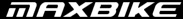 PROGRAM Sobota 25. 11. 2017, 11:00 hod.MUŽI 		MČR vylučovačka rozjížďky skupiny A,B	á 2 okruhy  postupuje 10 závodníků		20ŽÁCI		ČP scratch rozjížďky skupiny A,B		2x 20 okruhů postupuje 10 závodníků	20ŽY.KY.	ČP scratch					20 okruhů					10KAD.		ČP scratch rozjížďky skupiny A,B		2x 32 okruhů postupuje 10 závodníků	30JUN.		ČP scratch rozjížďky skupiny A,B		2x 50 okruhů postupuje 10 závodníků	30JY.ŽENY	ČP scratch					50 okruhů					15MUŽI 		MČR bodovačka rozjížďky skupiny A,B	2x 120 okruhů  á15 postup. 10 závodníků 	50ŽÁCI		ČP  prvenství skupiny B,A			2x 20 okruhů					20ŽY.KY.	ČP  prvenství 				           	20 okruhů					10KAD.		ČP  prvenství skupinyB,A			2x 32 okruhů					30JUN.		ČP  prvenství skupiny B,A			2x 50 okruhů					30JY.ŽENY	ČP  prvenství				           	50 okruhů					15Sobota 25. 11. 2017, 16:00 hodMUŽI		VZ sprint – kvalifikace 		200 m							10	DĚTI		2 okruhy na chodníčku		děti odrážedla, tříkolky a malá kola			10		vyhlášení výsledků			děti odrážedla, tříkolky a malá kola			MUŽI		VZ sprint – 1. kolo			1x 3							5ŽÁCI		MČR vylučovačka			á 2 okruhy - startuje 20 závodníků			15vyhlášení výsledků			MČR žáci						5ŽY.KY	MČR vylučovačka			á 2 okruhy - startuje 20 závodnic		15vyhlášení výsledků			MČR žákyně, kadetky 				5MUŽI		MČR vylučovačka - finále		á 2 okruhy - startuje 20 závodníků			15vyhlášení výsledků			MČR muži						5PROG.		1. doprovodný program									10MUŽI		VZ sprint – 2. kolo			1x 3							5KAD.		MČR vylučovačka			á 2 okruhy - startuje 20 závodníků			15vyhlášení výsledků			MČR kadeti						5JUN.		MČR vylučovačka			á 2 okruhy - startuje 20 závodníků			15vyhlášení výsledků			MČR junioři						5PROG.		2. doprovodný program									10MUŽI		VZ sprint – 3. kolo			1x 3							5MUŽI		vyhlášení výsledků			sprint muži						5JY.ŽENY	MČR vylučovačka			á 2 okruhy - startuje 20 závodnic			15vyhlášení výsledků			MČR ženy, juniorky					5MUŽI		MČR bodovačka - finále		240 okruhů  á15 - startuje 20 závodníků		50vyhlášení výsledků			MČR muži 						5TOMBOLA	losování výherců										15Předpokládané ukončení programu bude cca ve 20:10.Program navazuje plynule na sebe bez pauz (časy jednotlivých disciplín jsou pouze orientační).Rozjížďky omnia (1. disciplína scratch) se uskuteční při počtu přihlášených 21 a více a rozřadí závodníky doskupin A,B  do dalších závodů omnia. Rozjížďky MČR ve vylučovačcea bodovačce mužů se uskuteční při počtu přihlášených 21 a více (konec přihlášek 20.11.2017!).PROGRAM Neděle 26. 11. 2017, 10:00 hod.ŽÁCI		ČP  vylučovačkaB,A		            	á 2 okruhy					20ŽY.KY.	ČP  vylučovačka				á 2 okruhy					10KAD.		ČP  vylučovačkaB,A		             	á 2 okruhy					20JUN.		ČP  vylučovačkaB,A			            á 2 okruhy					20JY.ŽENY	ČP  vylučovačka				á 2 okruhy					10MUŽI		VZ stíhačka jedn. 4 km - rozjížďky		26 okruhů ve dvojicích			20ŽÁCI		ČP  bodovačkaB,A				2x30 okruhů á5				30ŽÁCI		vyhlášení výsledků				žáci omnium					5ŽY.KY.	ČP  bodovačka 				30 okruhů á5					15ŽY.KY.	vyhlášení výsledků				žákyně, kadetky omnium			5KAD.		ČP  bodovačkaB,A				2x 60 okruhů	á10				40KAD.		vyhlášení výsledků				kadeti omnium				5JUN.		ČP  bodovačka B,A				2x 100 okruhů á10				60JUN.		vyhlášení výsledků				junioři omnium				5JY.ŽENY	ČP  bodovačka				100 okruhů á10				30JY.ŽENY	vyhlášení výsledků				juniorky, ženy omnium			5MUŽI		VZ stíhačka jedn. 4km - finále		2x 26 okruhů 					15MUŽI		vyhlášení výsledků				muži, stíhačka jednotlivců			5ŽÁCI		ČP  madison					60 okruhů á 10				20ŽÁCI		vyhlášení výsledků				žáci madison					5ŽY.KY.	ČP  madison			            	60 okruhů á 10				20ŽY.KY.	vyhlášení výsledků				žákyně, kadetky madison			5KAD.		ČP  madison					90 okruhů á 10				25KAD.		vyhlášení výsledků				kadeti madison				5JUN.		ČP  madison			            	150 okruhů á 15				35JUN.		vyhlášení výsledků				junioři madison				5JY.ŽENY	ČP  madison					150 okruhů á 15				35JY.ŽENY	vyhlášení výsledků				juniorky, ženy madison			5Předpokládané ukončení programu bude v cca 17:25.Program navazuje plynule na sebe bez pauz (časy jednotlivých disciplín jsou pouze orientační).